Declaración Jurada CBCDatos el Ciclo Básico Común(Tenga en cuenta los códigos de las materias necesarias)Nota: Se considerará falta grave, pasible de sanción de suspensión de uno (1) a cinco (5) años, de acuerdo a su importancia, el falseamiento de los datos de la presente solicitud. Resolución Nº 1268 – Consejo Superior de la Universidad de Buenos Aires.Carrera: Lic en Economía y Administración AgrariasApellido:  Apellido:  Nombres: Nombres: DNI Nº:   DNI Nº:   Otro Documento: N°: Sexo: Estado Civil: Año de ingreso:CodAsignaturaDíaMesAñoNota 
(Solo números enteros)71Algebra72Análisis Matemático 21Economía74Historia Económica y Social General73Metodología de las Ciencias Sociales14SociologíaInserte imagen de su firmaAclaración Fecha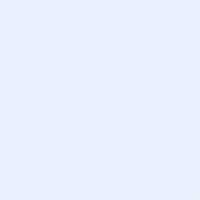 